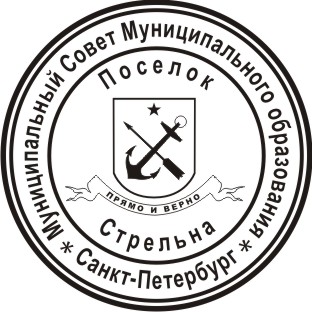 МЕСТНАЯ АДМИНИСТРАЦИЯМУНИЦИПАЛЬНОГО ОБРАЗОВАНИЯ ПОСЕЛОК СТРЕЛЬНАРАСПОРЯЖЕНИЕОб утверждении годового плана проверок ведомственного контроля в сфере закупок для обеспечения муниципальных нужд на 2019 	В соответствии со статьей 100 Федерального закона от 05.04.2013 № 44-ФЗ «О контрактной системе в сфере закупок товаров, работ, услуг для обеспечения государственных и муниципальных нужд», Постановлением Местной администрации Муниципального образования поселок Стрельна от 16.10.2017 №106 «Об утверждении Правил осуществления ведомственного контроля в сфере закупок для обеспечения муниципальных нужд»Утвердить годовой план проверок ведомственного контроля в сфере закупок для обеспечения муниципальных нужд на 2019 год согласно приложению 1 к настоящему распоряжению.Годовой план проверок ведомственного контроля в сфере закупок для обеспечения муниципальных нужд на 2019 год разместить на официальном сайте Муниципального образования поселок Стрельна в информационно-телекоммуникационной сети «Интернет».Контроль за исполнением  настоящего распоряжения оставляю за собой.Настоящее распоряжение вступает в силу с момента его принятия.Глава местной администрации 					            	И.А. Климачева Приложение 1к распоряжению Местной администрацииМуниципального образования поселок Стрельнаот 20.12.2018 № 347Годовой план проверок ведомственного контроля в сфере закупок для обеспечения муниципальных нуждна 2019 год20.12.2018поселок Стрельна№347Наименование юридического лица, в отношении которого принято решение о проведении плановой проверкиМуниципальное казенное учреждение Муниципального образования поселок Стрельна «Стрельна»ИНН юридического лица, в отношении которого принято решение о проведении плановой проверки7819035760Адрес юридического лица, в отношении которого принято решение о проведении плановой проверки198515, Санкт-Петербург, поселок Стрельна, Санкт-Петербургское шоссе, д.69, лит.А, пом.6-НЦель проведения плановой проверкиПредупреждение и выявление нарушений законодательства РФ и нормативных правовых актов РФ в сфере осуществления закупок товаров, работ, услугПредмет проведения плановой проверкисоблюдение подведомственными органу ведомственного контроля заказчиками, в том числе их контрактными службами, контрактными управляющими, комиссиями по осуществлению закупок, уполномоченными органами и уполномоченными учреждениями, законодательства Российской Федерации о контрактной системе в сфере закупокОснования проведения плановой проверкиСтатья 100 Федерального закона от 05.04.2013 № 44-ФЗ «О контрактной системе в сфере закупок товаров, работ, услуг для обеспечения государственных и муниципальных нужд», Постановление Местной администрации Муниципального образования поселок Стрельна от 16.10.2017 №106 «Об утверждении Правил осуществления ведомственного контроля в сфере закупок для обеспечения муниципальных нужд»Проверяемый период01.01.2018-31.12.2018Дата начала плановой проверки01.07.2019Предполагаемая дача окончания проведения проверки01.08.2019